La Hors-Classe des PE, et si c’était maintenant pour vous ?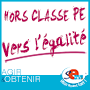 Le nombre de collègues qui bénéficieront de la hors classe va encore augmenter. Peut-être serez-vous concerné-e ?En effet, cette année, le ratio de passage à la Hors-Classe est de 5%. Il était de 2% en 2013. C’est le résultat des mesures catégorielles décidées au printemps 2013. Après le protocole d’entrée en discussion signé par le SE-Unsa, les ratios de passage ont donc été augmentés progressivement tous les ans. Concrètement, par rapport à 2012, plus du double de collègues accèderont à la Hors-Classe en 2016. Retrouvez les éléments qui composent le barème ici :http://se-unsa.org/spip.php?article8767Cette mesure a des répercussions significatives sur les rémunérations des professeurs des écoles et sur les montants des pensions. Cette augmentation du ratio de hors classe va se poursuivre pour atteindre 7% en 2020. Dans notre département, l’examen des passages à la Hors-Classe aura lieu lors de la CAPD du 2 juin 2016. Il est possible de demander un suivi personnalisé au SE-Unsa en renvoyant l’enquête ci-dessous ---------------------------------------------------------------------------------------------------------------------------Bordereau à renvoyer par mail à 19@se-unsa.org ou par courrier à SE-UNSA 19, 2 rue de la Bride BP32 19000 TULLE. Nom……………………………………………….. Prénom…………………………………………..	Adhérent  Oui  NonAdresse postale ………………………………………………………………………………………..Téléphone : ………………………………………… Mail : …………………………………………..  Eléments du barème :Echelon (au 31/08/2016) :				Note (au 31/12/2015) :Occupez-vous un poste de direction ?   Oui  NonOccupez-vous un poste de conseiller pédagogique ?   Oui  NonOccupez- vous un poste en Education Prioritaire ?   Oui  Non-Si oui,  poste en REP+/Politique de la ville  poste en REP -Si oui, depuis combien d’années (2015-2016 compris) ?Occupez-vous un poste dans une école/établissement anciennement classé Zep/Eclair/RAR/RRS et sorti(e) des dispositifs de l’Education Prioritaire ?  Oui  Non-Si oui, depuis combien d’années (2015-2016 compris) ?Vous n’êtes pas adhérent ? Il est possible de bénéficier d’une adhésion anticipée au SE-Unsa pour 2016-2017 au tarif de 2015-2016 et de bénéficier de tous les services réservés aux adhérents du SE-Unsa. Je souhaite bénéficier de cette offre. Je souhaite seulement recevoir les publications électroniques du SE-Unsa. 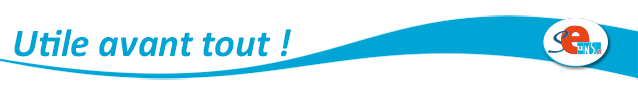 